HOLLY HIGH SCHOOL
BOYS VARSITY SOCCERHolly High School Boys Varsity Soccer falls to Clio High School 2-1Wednesday, September 4, 2019
4:30 PM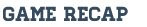 Holly lost a hard fought battle with Clio this evening. The boys struggled early to get into gear, and didn't find momentum until the last 5 minutes of the first half. The game started with Clio winning possession the majority of the time, and converting an early goal about 5 minutes into the game. Despite some opportunities from Clio, Holly's defense, anchored by senior Ben Gramer, was able to hold of the attack throughout the rest of the first half. With about 11:48 to go, Ben Gramer took a long throw-in from the Clio end of the field. The goalkeeper was able to get his hand on the ball, however, the deflection landed into the path of senior striker, Nick Rees. A quick flick sent the ball to the back of the net. The game was tied up 1-1 and remained that way through the rest of the first half.

The second half saw a much better effort from the whole team. The aggressiveness picked up, and we started playing more as a team. The possession in the second half was much more evenly distributed between the teams, and Holly was able to get more opportunities on net. Strong play in the middle from our junior midfielder Ian Loeffler and senior holding mid Zach Hill kept the the pressure on the Mustang D. Despite our wingbacks and central midfielders getting more crosses into the box, we weren't able to convert them into points.

Unfortunately, with about 25 minutes left in the game, our outside back was called for a foul in the box, resulting in a penalty kick. Clio converted and made the game 2-1. The Bronchos continued playing hard in the remaining time, with multiple chances on net, but were unable to get a goal. The game ended 2-1 in favor of the Mustangs.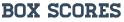 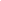 Posted by Matthew Sherrow matt@fentonwinery.com